Об утверждении плана мероприятий по реализации Стратегии государственной антинаркотической политики Российской Федерации до 2030 года на территории Параньгинского муниципального района на 2021-2023 годы     Во исполнение Указа Президента Российской Федерации от 23.11.2020 года          № 733 «Об утверждении Стратегии государственной антинаркотической политики Российской Федерации на период до 2030 года», администрация Параньгинского муниципального района п о с т а н о в л я е т:1. Утвердить план мероприятий по реализации Стратегии государственной антинаркотической политики Российской Федерации до 2030 года на территории Параньгинского муниципального района на 2021-2023 годы (прилагается).2. Рекомендовать руководителям отделов и учреждений, расположенных на территории Параньгинского муниципального района оказывать содействие в выполнении плана мероприятий по реализации Стратегии государственной антинаркотической политики Российской Федерации до 2030 года на территории Параньгинского муниципального района на 2021-2023 годы.3. Контроль за выполнением постановления возложить на заместителя главы администрации О.Е. Попова. Первый заместитель:                                                                Н.Г. ШарифьяновиПлан мероприятий по реализацииСтратегии государственной антинаркотической политики Российской Федерации на территории Параньгинского муниципального района  на 2021- 2023 годы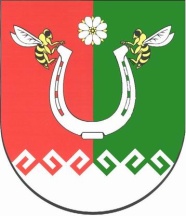 МАРИЙ ЭЛ РЕСПУБЛИКЫСЕ ПАРАНЬГА МУНИЦИПАЛ РАЙОНЫН АДМИНИСТРАЦИЙЖЕМАРИЙ ЭЛ РЕСПУБЛИКЫСЕ ПАРАНЬГА МУНИЦИПАЛ РАЙОНЫН АДМИНИСТРАЦИЙЖЕМАРИЙ ЭЛ РЕСПУБЛИКЫСЕ ПАРАНЬГА МУНИЦИПАЛ РАЙОНЫН АДМИНИСТРАЦИЙЖЕАДМИНИСТРАЦИЯ ПАРАНЬГИНСКОГО МУНИЦИПАЛЬНОГО РАЙОНА РЕСПУБЛИКИ МАРИЙ ЭЛАДМИНИСТРАЦИЯ ПАРАНЬГИНСКОГО МУНИЦИПАЛЬНОГО РАЙОНА РЕСПУБЛИКИ МАРИЙ ЭЛАДМИНИСТРАЦИЯ ПАРАНЬГИНСКОГО МУНИЦИПАЛЬНОГО РАЙОНА РЕСПУБЛИКИ МАРИЙ ЭЛАДМИНИСТРАЦИЯ ПАРАНЬГИНСКОГО МУНИЦИПАЛЬНОГО РАЙОНА РЕСПУБЛИКИ МАРИЙ ЭЛПУНЧАЛПУНЧАЛПУНЧАЛПУНЧАЛПОСТАНОВЛЕНИЕПОСТАНОВЛЕНИЕПОСТАНОВЛЕНИЕПОСТАНОВЛЕНИЕот 9 февраля 2021 года № 25 -Пот 9 февраля 2021 года № 25 -Пот 9 февраля 2021 года № 25 -Пот 9 февраля 2021 года № 25 -Пот 9 февраля 2021 года № 25 -Пот 9 февраля 2021 года № 25 -Пот 9 февраля 2021 года № 25 -Пот 9 февраля 2021 года № 25 -ПУТВЕРЖДЕНпостановлением администрации Параньгинского муниципального районаот 9 февраля 2021 года №25-П         № п/пНаименование направления, задач, мер реализации СтратегииИсполнитель(-ли) мероприятияСроки реализации1. Совершенствование нормативно-правового регулирования антинаркотической деятельности1. Совершенствование нормативно-правового регулирования антинаркотической деятельности1. Совершенствование нормативно-правового регулирования антинаркотической деятельности1. Совершенствование нормативно-правового регулирования антинаркотической деятельности1.1.Проведение мониторинга наркоситуации и работы по организации профилактики наркомании на территории Параньгинского муниципального района  ОП №9 по Параньгинскому району, ГБУ РМЭ «Параньгинская ЦРБ», субъекты системы профилактики2021-2023 годы1.2.Пресечение незаконного оборота наркотиков в местах проведения культурно-досуговых мероприятий (проведение рейдовых мероприятий в местах проведения культурно-досуговых мероприятий)ОП №9 по Параньгинскому району2021-2023 годы1.3.Выявление и пресечение функционирования в сети «Интернет» ресурсов, используемых для пропаганды незаконного потребления и распространения наркотиковОП №9 по Параньгинскому району2021-2023 годы1.4.Совершенствование механизмов выявления незаконных посевов и очагов произрастания дикорастущих наркосодержащих растений, а также фактов их незаконного культивированияОП №9 по Параньгинскому району, администрация Параньгинского муниципального района, главы администраций поселений2021-2023 годы1.5.Привлечение институтов гражданского общества  к участию в реализации антинаркотической работы на территории районаОтдел образования и по делам молодежи, отдел культуры, физической культуры и спорта, администрации поселений2021-2023 годы2. Профилактика и раннее выявление незаконного потребления наркотиков2. Профилактика и раннее выявление незаконного потребления наркотиков2. Профилактика и раннее выявление незаконного потребления наркотиков2. Профилактика и раннее выявление незаконного потребления наркотиков2.1.Совершенствование механизма раннего выявления незаконного потребления наркотиков в образовательных организациях, создание условий для обязательного участия обучающихся в мероприятиях по раннему выявлению незаконного потребления наркотиков (социально-психологическое тестирование обучающихся в общеобразовательных организациях в целях раннего выявления незаконного потребления наркотических и психотропных веществ)Отдел образования и по делам молодежи, ГБПОУ РМЭ «Строительно-технологический техникум»2021-2023 годы2.2.Активизация работы средств массовой информации по вопросам антинаркотической пропаганды, направленной на повышение уровня осведомленности граждан, в первую очередь несовершеннолетних и их родителей (законных представителей), о рисках и последствиях, связанных с незаконным потреблением и оборотом наркотиков  районная газета «Наша жизнь»,  субъекты системы профилактики2021-2023 годы2.3.Организация мероприятий по духовно-нравственному воспитанию в образовательных организациях, формирующих у обучающихся устойчивое неприятие незаконного потребления наркотиков и участия в обороте наркотиков (классные часы, акции, тренинги, конкурсы и др.)Учреждения образования2021-2023 годы2.4.Включение профилактических мероприятий во внеурочную и воспитательную работу, программы, проекты, практики гражданско-патриотического, духовно-нравственного воспитания граждан, в особенности детей и молодежиУчреждения образования и культуры2021-2023 годы2.5.Проведение антинаркотического месячника в рамках Международного дня борьбы с наркоманией и наркобизнесомУчреждения образования и культуры, ГБУ РМЭ «КЦСОН в Параньгинском районе», субъекты системы профилактики2021-2023 годы2.6.Проведение акций «Сообщи, где торгуют смертью», «Призывник», «Бей в набат», «Дети Росии» и др.Учреждения образования и культуры, субъекты системы профилактики2021-2023 годы2.7.Привлечение добровольцев (волонтеров) к участию в реализации антинаркотической политикиУчреждения образования и культуры, ГБУ РМЭ «КЦСОН в Параньгинском районе»2021-2023 годы2.8.Проведение культурно-досуговых мероприятий, направленных на пропаганду здорового образа жизни, и нравственно-эстетическое воспитание подрастающего поколения через приобщение к художественному творчествуУчреждения образования и культуры2021-2023 годы2.9.Проведение мероприятий для увеличения количества населения, занимающегося физической культурой и спортом, ведущих здоровый образ жизниОтдел образования по делам молодежи и подведомственные ему учреждения, ГБПОУ РМЭ «Строительно-технологический техникум», отдел культуры, физической культуры и спорта2021-2023 годы2.10.Организация и проведение профилактических мероприятий с несовершеннолетними, состоящими на различных видах профилактического учета и детьми, оказавшимися в трудной жизненной ситуацииОтдел образования по делам молодежи и подведомственные ему учреждения, ГБПОУ РМЭ «Строительно-технологический техникум», отдел культуры, физической культуры и спорта2021-2023 годы3.Сокращение количества преступлений и правонарушений, связанных с незаконным оборотом наркотиков3.Сокращение количества преступлений и правонарушений, связанных с незаконным оборотом наркотиков3.Сокращение количества преступлений и правонарушений, связанных с незаконным оборотом наркотиков3.Сокращение количества преступлений и правонарушений, связанных с незаконным оборотом наркотиков3.1.Совершенствование методов выявления, предупреждения и пресечения преступлений, связанных с незаконным оборотом наркотиков, совершаемых организованными группами и преступными сообществами (преступными организациями)ОП №9 по Параньгинскому району2021-2023 годы3.2.Организация временного трудоустройства несовершеннолетних граждан в возрасте от 14 до 18 лет (в том числе находящихся в социально опасном положении) в свободное от учебы времяОтдел образования по делам молодежи, ГБПОУ РМЭ «Строительно-технологический техникум», ГКУ РМЭ «Центр занятости населения Параньгинского района» (по согласованию)2021-2023 годы3.3.Информирование ОП №9 по Параньгинскому району о выявленных лицах, имеющих признаки возможного потребления наркотиков, либо о лицах, возможно участвующих в их распространенииОтдел образования по делам молодежи и подведомственные ему учреждения, ГБПОУ РМЭ «Строительно-технологический техникум», отдел культуры, физической культуры и спорта, субъекты системы профилактики2021-2023 годы4. Сокращение числа лиц, у которых диагностированы наркомания или пагубное (с вредными последствиями) потребление наркотиков4. Сокращение числа лиц, у которых диагностированы наркомания или пагубное (с вредными последствиями) потребление наркотиков4. Сокращение числа лиц, у которых диагностированы наркомания или пагубное (с вредными последствиями) потребление наркотиков4. Сокращение числа лиц, у которых диагностированы наркомания или пагубное (с вредными последствиями) потребление наркотиков№п/пНаименование направления, задач, сер реализации СтратегииИсполнитель (ли) мероприятияСроки реализации4.1Совершенствование механизмов раннего выявления незаконного потребления наркотиков и лекарственных препаратов с психоактивным действием на уровне первичного звена здравоохраненияГБУ РМЭ «Параньгинская ЦРБ»2021-2023 годы4.2Совершенствование методов профилактики и диагностики незаконного потребления наркотиков и наркомании, а также лечения и медицинской реабилитации больных наркоманией, в том числе обеспечение взаимодействия медицинских организаций с организациями, осуществляющими мероприятия по социальной реабилитации и ресоциализации больных наркоманиейГБУ РМЭ «Параньгинская ЦРБ», ГБУ РМЭ «КЦСОН в Параньгинском районе»2021-2023 годы4.3Организация работы по исполнению судебных решений лицами, на которых возложена дополнительная обязанность прохождения лечения от наркотической зависимости, медицинской и социальной реабилитации.ГБУ РМЭ «Параньгинская ЦРБ», ФКУ УИИ УФСИН России по Республике Марий Эл (по согласованию)2021-2023 годы